Муниципальное бюджетное дошкольное образовательное учреждение «Излучинский детский сад комбинированного вида «Сказка»ПАСПОРТЛогопедического кабинета №2(корпус I)Муниципального бюджетного  дошкольного образовательного учреждения «Излучинский детский сад комбинированного вида «Сказка»                                                              Учитель-логопедI квалификационной категории                                                                                                                                                                                                  Абдульмянова Лилия Фанисовна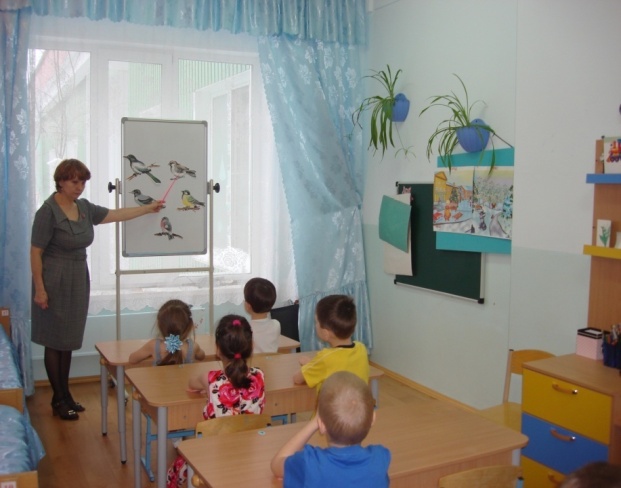 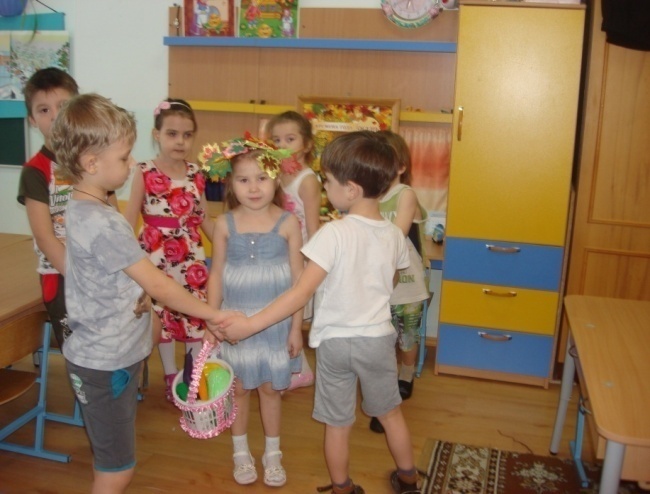 2016 г.С О Д Е Р Ж А Н И ЕСведения об учителе-логопеде……………………………………. 3Общие сведения о кабинете……………………………………….. 3Номенклатура дел учителя-логопеда……………………………... 4Оборудование кабинета…………………………………………… 4Оснащение зоны индивидуальной работы.……………………….5 Средства ТСО……………….. .……………………………………5Предметно-развивающая среда…………………………………… 5Методическая литература…………………………………………..11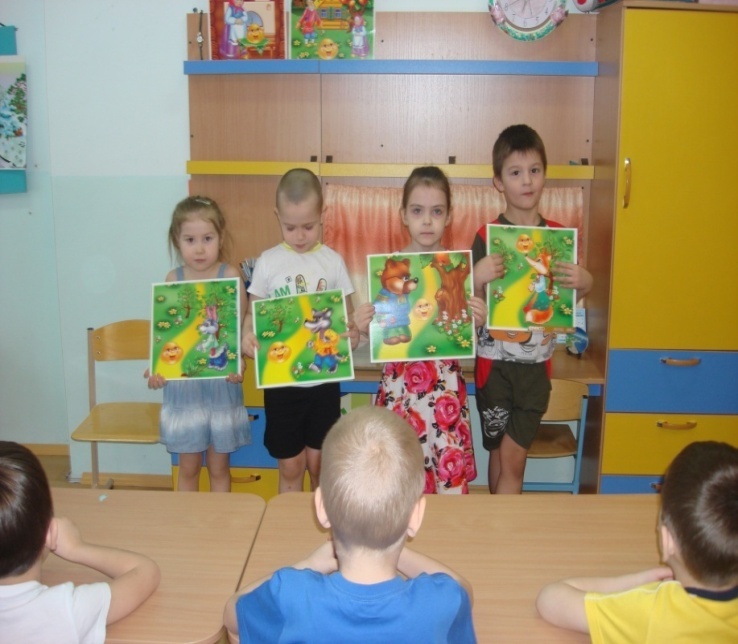 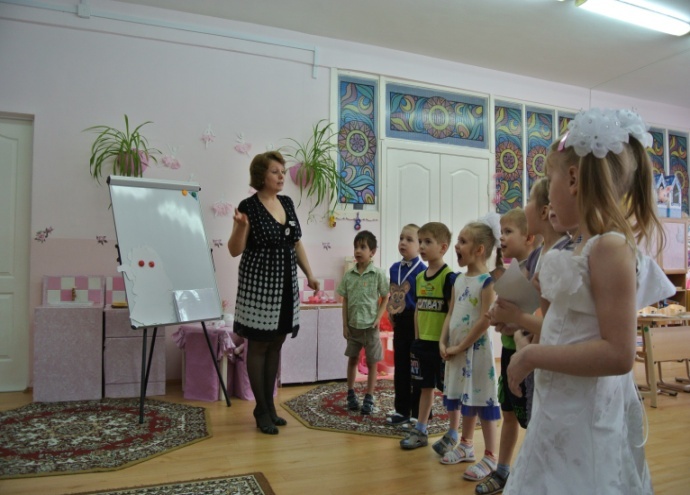 .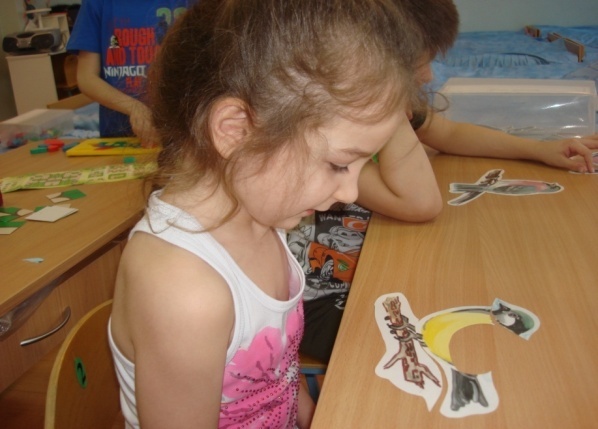 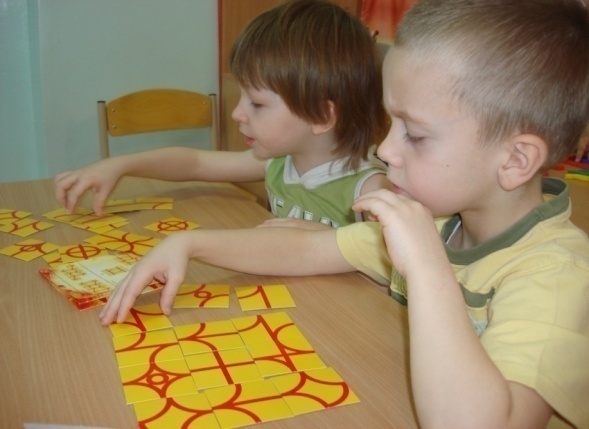 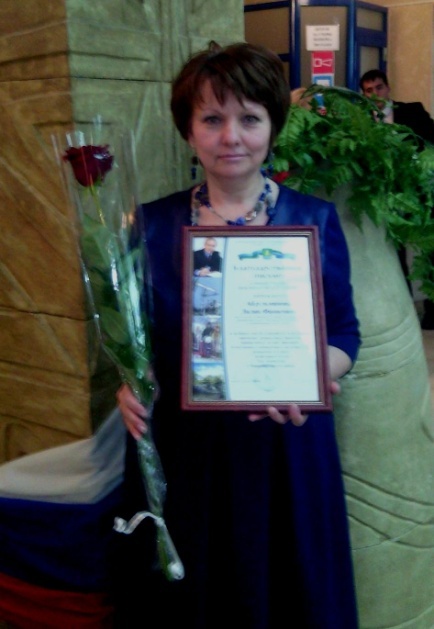 Учитель-логопед: Абдульмянова Лилия ФанисовнаОбразование: высшее. Ташкентский Государственный  ордена ДружбыНародов Педагогический институт им. Низами, факультет олигофренопедагогика по специальности учитель вспомогательной  школы.Год окончания учебного заведения: .Работа в данном учреждении:  27 лет.Курсы повышения квалификации:«Современные аспекты логопедии. Логопедический массаж», ФГБОУ ВПО «Тюменский государственный университет», № . Тюмень, .Работа над темой: «Использование здоровьесберегающих технологий – перспективное направление коррекционно-развивающей работы с детьми с нарушениями речи».Работа по программам: ◊  Т.Б.Филичева, Г.В.Чиркина «Программа коррекционного воспитания и обучения детей с общим недоразвитием речи» М., 2010 г.◊ «Примерная адаптированная основная образовательная программа для дошкольников с тяжёлыми нарушениями речи» под редакцией профессора Л.В. Лопатиной. Санкт-Петербург, 2015 г.ОБЩИЕ СВЕДЕНИЯ О КАБИНЕТЕ Логопедический кабинет предназначен для:1. Проведения диагностического обследования речевого развития детей дошкольного возраста.2.Проведения подгрупповых и индивидуальных занятий учителя-логопеда с детьми.Общая площадь кабинета составляет 18 квадратных метров, длина 6,20 метров, ширина .        В кабинете имеется одно большое окно, выходящее на юго-запад, это позволяет в первой половине дня заниматься без лишнего освещения.        Кабинет освещён, согласно замерам.СОДЕРЖАНИЕ ДЕЯТЕЛЬНОСТИ УЧИТЕЛЯ-ЛОГОПЕДАНоменклатура дел учителя логопеда ИМБДОУ ДСКВ «Сказка»Номенклатура дел учителя логопедаНормативно-правовая документация учителя-логопедаПоложение о логопедической службеДолжностная инструкцияДокументация на текущий год (расписание, циклограмма, график работы учителя-логопеда)Списки детей, зачисленных на логопедический пункт/группу. Речевые карты. Заключения ТПМПК (копии)Планирование и организация работы логопедического пункта/группы (перспективно-тематическое планирование на каждую группу, календарный план логопедических занятий, план индивидуальной работы с ребёнком-логопатом, общий план методической работы, тетрадь по самообразованию).Анализ, отчёты по итогам работы логопедической группы.Журнал учёта посещаемости логопедических занятийЖурнал обследования речи детей логопатовЖурнал взаимодействия воспитателя и логопеда группы (для ДОУ), методические рекомендации для воспитателей.Журнал учёта посетителей и консультативной работы.Паспорт логопедического кабинета.ОБОРУДОВАНИЕ КАБИНЕТА          Мебель кабинета соответствует нормам Сан Пин.ОСНАЩЕНИЕ ЗОНЫ ИНДИВИДУАЛЬНОЙ РАБОТЫСРЕДСТВА ТСОПРЕДМЕТНО-РАЗВИВАЮЩАЯ СРЕДАI Развитие слухового восприятия.1. Дидактическая игра «Шумовые коробочки»;2. Музыкальные инструменты: бубен, металлофон;3. Колокольчики различного звучания.II Развитие дыханияДетское пособие «Цветные пузырьки»;Резиновые надувные шарики;Дидактическое пособие М.А.Леонова, Л.М.Крапивина «Послушный ветерок» на развитие целенаправленного выдоха;Цветные султанчики;Музыкальные дудочки, губная гармошка.III Развитие мелкой моторики.Пальчиковый игротренинг;Коробочки с морскими камешками, цветными шнурочками, цветными скрепками, цветными резинками;Дидактическая игра «Клубочки»;Мелкие волчки;Дидактическое пособие «Человек с прищепками»;Дидактическая игра «Пальчики играют, звуки закрепляют» (образцы фигурок из пальчиков и из палочек);Дидактическая игра «Золушка» (в баночках фасоль и горох);Трафареты, плоские фигурки, линейки для обводки и штриховки, в том числе и тематические;Игра «Собери бусы».IV Развитие артикуляционной моторикиПрофили артикуляции звуков;Карточки-символы артикуляционных упражнений;Пособие В.Буйко «Чудо-обучайка»;Картинки цветные «Сказка о Весёлом Язычке»;Серия картинок-упражнений, сопряжённых движением языка и пальцев.V Звукопроизношение.Альбом «Обследование звукопроизношения»;Артикуляционные профили;Автоматизация звука в словах. Настольная игра «Найди и назови»;«Речевое домино» на автоматизацию всех групп звуков;Альбомы на автоматизацию и дифференциацию звуков, изготовленные по методическому пособию;Карточки с подборкой текстов для автоматизации звуков;Альбом М.А.Леоновой, Л.М.Крапивиной «Первые шаги в страну звуков». Москва 1999 г.;А.И.Богомолова «Логопедическое пособие для детей» Библиополис 1994г.;Альбом Л.И.Соколенко «Посмотри и назови» Дидактический материал по исправлению недостатков речи у детей. С-Пб 1997г.;Л.П.Успенская, М.Б.Успенский «Учитесь правильно говорить» Москва «Просвещение» 1992 г.;Рабочие тетради по развитию речи на постановку, автоматизацию и дифференциацию звуков пол ред. Новоторцевой;«Весёлые чистоговорки и логопедические игры на закрепление звуков» под ред. Гурина;Картотека домашних заданий на закрепление, автоматизацию и дифференциацию и введение звуков в речь.VI Грамматический строй речи. Словоизменение.Понимание предлогов (картинный материал и символы);Употребление существительных в различных падежах (картинный материал);Употребление глаголов в различных падежах (картинный материал);Образование множественного числа существительногоСогласование прилагательных с существительными (игрушки для описания);Уменьшительная форма существительного (картинный материал);Образование прилагательных от существительных (игра «Из чего что сделано»).VII Развитие и обогащение словаря.Картинныйматериал по 22 лексическим темам;Игра в картинках «Чей детёныш?»;Тематическое лото «Подбери картинки»;Игра «Я иду искать»;Слова-антонимы, слова-паронимы, слова-омонимы, многозначные слова – картинный материал;Дидактические игры на закрепление понятий: величина, форма, цвет.VIII Подготовка к обучению грамотеДемонстрационные картинки на звуковой состав слова;Раздаточные картинки на звуковой состав слова;Индивидуальные кармашки для символов и букв;Звуковые знаки;Символы букв;«Звуковые человечки» на звуковой анализ;Демонстрационные картинки «Три замка» (синий, красный, зелёный);«Звуковые принцессы» (в синем, зелёном, красном платьях);Разрезная азбука (на каждого ребёнка);Магнитная азбука;«Мягкие буквы» для работы на фланелеграфе;Пластиковые пеналы с квадратиками для звукового анализа;Е.В.Новикова Логопедическая азбука». Книга 1: «От звука к букве»; книга 2: «От слова к предложению»;Д.Тихомиров, Е.Тихомирова «Букварь»;Материал по профилактике дисграфии;Подборка графических упражнений;Игра «Составь слово»;Игры: «Слоги», «Алфавит», «Мозаика азбуки», «Звуки», «Фонематика»;Демонстрационные предметные картинки на все изучаемые звуки и буквы (с различным положением звука в слове);Раздаточные картинки на все изучаемые звуки и буквы (с различным положеием звука в слове);Символический «домик», где «живут» звуки, слоги, предложения.IX Развитие связной речи.Картинки для составления предложений;Сюжетные картинки;Составление рассказа по серии картин;Составление рассказа по обзорным картинкам;Тексты стихотворений, рассказов, сказок;Демонстрационные картинки по сказкам;Демонстрационные сюжетные картинки на различные лексические темы;Демонстрационные картинки «Времена года».X Комплексный проект средств обучения «СПЕКТР» (наглядные пособия).Подготовка к обучению грамотеЗвуки А, О, У, Ы;Гласные звуки;Твёрдые и мягкие согласные звуки;«Где спрятались звуки?»; (А, О, У, Э, Ы);«Где спрятались согласные звуки?» (М, Л, Р, Н);«Где спрятались слоги?»;Звуковые схемы слов;Составь предложение;Путешествие от А до Я (таблица);Город гласных и согласных (таблица).Сказки«Теремок» (серия картинок);«Колобок» (серия картинок).Материал по лексическим темам.Транспорт (водный, воздушный, наземный, специальный);Мебель;Страна, город;Моя посуда;Мои игрушки;Мои одежда и обувь;Продукты питания;Цветочки (комнатные, полевые, садовые);Мир человека;Домашние и дикие животные. Лесенка «Мир животных»;Где растут ягоды? Сад, огород;Моё тело;В доме. Моя безопасность;Насекомые;Водные жители;Моя семья. Профессии;Времена года;Мамы и дети (животные и их детёныши);Город, улица, дом.XI Учебно-игровой комплект «Самые нужные игры» издательство «Творческий центр Сфера», Москва, 2012 – 2016 г.г(Приложения к журналу «Логопед).О.Е.Громова, Логопедическое лото:«Учим звуки [С] - [С']»;«Учим звуки [З] - [З']»; [Ц];«Учим звук  [Ш];«Учим звук [Ж];«Учим звуки [Л] - [Л']»;«Учим звуки [Р] - [Р']»Т.Р. Насонова, О.В.Бурлакина, игры на развитие лексико-грамматических категорий языка:Слова-предметы, игры «Наряди ёлочку»;Слова-действия, «От предложения к рассказу»;«Найди ударный слог»;   Сложные слова (1, 2 части).М.А.Панова, О.Л.Гусева   Слова-иностранцы (1, 2 части).Е.М.Косинова,Овощи (демонстрационные интерактивные карточки по    познавательно-речевому развитию).Фрукты (демонстрационные интерактивные карточки по    познавательно-речевому развитию).Ягоды (демонстрационные интерактивные карточки по    познавательно-речевому развитию).Грибы и цветы (демонстрационные интерактивные карточки по    познавательно-речевому развитию).Деревья (демонстрационные интерактивные карточки по    познавательно-речевому развитию).Н.В. Пятибратова, учебно-игровой комплект «Играем со звуками»И.И. Каширина, Т.М. Парамонова, развивающая игра для дошкольников «Предлоги»  (1, 2 части).Е..В.Васильева, развивающая игра-лото «Цвет»Е..В.Васильева, развивающая игра-лото «Слоги» 2 частиЕ..В.Васильева, развивающая игра-лото «Действия» 2 части И. В. Панферова, интерактивная речевая игра «Овощное лото» И. В. Панферова, интерактивная речевая игра «Фруктовое лото» Н.Ю. Костылева, «Развивающие игры для детей 5 – 8 лет по теме «Времена года»: «Зима», «Весна», «Лето», Осень». О.А. Бутырева, игры для автоматизации произношения звуков и развития реи детей 3 – 5 лет:«Звуки б, б, п, п»;«Звуки в, в, ф, ф»;«Звуки г, г, к, к».Материал пополняется по мере поступления журнала «Логопед»XII  Развитие психологической базы речи.Сравнение предметов по форме, величине, цвету (картинный материал);Классификация предметов (картинный материал);Обобщение предметов (картинный материал);«Четвёртый лишний» дидактическая игра;Понимание картин, текстов, загадок (картинный материал);Материал для развития внимания, памяти (картинный материал;)Игра «Весёлый счёт»;Игра «Считалочка с Вини-Пухом»;Кубики по сказкам;Развивающая игра «Что есть что?»;Развивающая игра «Кто где?»;Пазлы по сказкам;Пирамидки, матрёшки;Логическая игра «Хвостики»XIII Дополнительный материал.Подборка детской литературы (книжки);Подборка детских журналов «Колобок», «Мишка», «Весёлые картинки».МЕТОДИЧЕСКАЯ ЛИТЕРАТУРА.Журналы «Дефектология» с 1983 по 2003 год;Журналы «Логопед»           с 2007 по 2016 год;Журналы «Логопед в детском саду» с 2007 по 2009 год.Комплекты книг из серии «Библиотека логопеда» издательства «ТЦ СФЕРА» приложения к журналу «Логопед» 2012 – 2016 г.г.♦   Теоретическая литератураТ.Б. Филичева, Н.А.Чевелёва. Г.В.Чиркина «Основы логопедии» Москва: «Просвещение» 1989 г.;Л.О.Бадалян «Детская неврология». Ташкент «Медицина .;О.В.Правдина «Логопедия». Москва: «Просвещение» .;М.Е.Хватцев «Логопедия. Работа с дошкольником». «Дельта Санкт-Петербург 1996 г.;Т.Б. Филичева, Н.А.Чевелёва «Логопедическая работа в специальном детском саду». Москва: «Просвещение» .;М.А.Поваляева «Справочник логопеда». Ростов на Дону «Феникс» .;В.И.Селиверстов «Понятийно-терминологический словарь логопеда». Москва «Владос» .;Е.М.Мастюкова «Ребёнок с отклонениями в развитии». Москва «Просвещение» .;Е.Н.Винарская «Раннее речевое развитие ребёнка и проблемы дефектологии»;В.И.Ядешко «Развитие речи детей от трёх до пяти лет»;Л.С.Волкова «Логопедия» Москва: «Просвещение» .;Л.С.Волкова, Р.И.Лалаева, Е.М.Мастюкова и др. «Логопедия» книга 1, книга 2. Москва «Просвещение» «Владос» .;Л.О.Бадалян «Детская невропатология» Москва «Просвещение» .; Л.Г.Нуриева «Развитие речи у аутичных детей». Методические разработки.Москва Теревинф, 2013 г.;Л.Г.Нуриева «Развитие речи у аутичных детей». Наглядные материалы. Москва, Теревиноф, 2013 г.;Л.В. Лопатина, «Примерная адаптированная основная образовательная программа для дошкольников с тяёлыми нарушениями речи», Санкт-Петербург, 2015 г. ♦   Логопедическая диагностикаДиагностика нарушений речи и организация логопедической работы в условиях дошкольного образовательного учреждения. СПб, .;О.Б.Иншакова «Альбом для логопеда» Москва .;О.П.Ковтун, С.И.Блохина, Д.Г.Степаненко «Система профилактики, ранней диагностики и реабилитации речевых нарушений у детей младшего возраста» Екатеринбург .;И.Д.Коненкова «Обследование речи дошкольников с ЗПР» Москва «Гном и Д» .;В.В.Коноваленко, С.В.Коноваленко «Экспресс-обследование звукопроизношения у детей дошкольного и младшего школьного возраста» Москва «Гном и Д» .;Г.В.Чиркина «Методы обследования речи детей «Аркти» .;Н.В.Микляева «Диагностика языковой способности у детей дошкольного возраста» москва Айрис-пресс «2006 г.»;Е.А.Стребелева, Г.А.Мишина, Ю.А.Резенкова и др. «Психолого-педагогическая диагностика развития детей раннего  и дошкольного возраста»: методическое пособие с приложением альбома «Наглядный материал для обследования детей» Москва «Просвещение» .;З.А.Репина «Нейропсихологическое обследование детей с тяжёлыми нарушениями речи» Екатеринбург .; Н.М.Трубникова «практическая логопедия» Екатеринбург .;Н.М.Трубникова «Структура и содержание речевой карты» Екатеринбург .♦   Дошкольная логопедияМ.Ф.Фомичёва «Воспитание у детей правильного произношения». Москва: «Просвещение .;Л.Н. Ефименкова «Формирование речи у дошкольников». Москва: «Просвещение» .;Л.В.Мелехова, М.Ф.Фомичёва «Речь дошкольника и её исправление». Москва: Просвещение .;Н.С.Жукова, Е.М.Мастюкова, Т.Б.Филичева «Преодоление общего недоразвития речи у дошкольников». Москва: «Просвещение» .;С.А.Миронова «Развитие речи дошкольников на логопедических занятиях». Москва: «Просвещение .;Р.И.Лалаева, Н.В.Серебрякова «Коррекция общего недоразвития речи у дошкольников». Санкт-Петербург «Союз» .;И.Г.Веретенникова «Логопедическая работа с детьми дошкольного возраста» Ташкент «Укитувчи» .;Т.В.Буденская «Логопедическая гимнастика» Санкт-Петербург «Детство-пресс» .; Э.М.Разбаева «Подготовка детей к обучению грамоте в школе» Ташкент «Укитувчи» .;Н.В.Нищева «Система коррекционной работы в логопедической группе для детей с общим недоразвитием речи» Санкт-Петербург «Детство-Пресс» .; З.Е.Агранович «Сборник дошкольных заданий в помощь логопеду и родителям» Санкт-Петербург «Детство-пресс» .; Т.А.Ткаченко «Учим говорить правильно» Москва «Гном и Д» .; В.В.Коноваленко, С.В.Коноваленко «Индивидуально-подгрупповая работа по коррекции звукопроизношения» Москва «Гном-пресс»1998 г.; С.А.Миронова «Обучение и воспитание дошкольников с нарушениями речи» Москва: «Просвещение» .; Г.А.Волкова «Логопедическая ритмика» Москва:»Просвещение .; Н.А.Рычкова Логопедическая ритмика» Москва: 2Просвещение .; Е.В.Новикова «Зондовый массаж: коррекция звукопроизношения» Иосква .; В.Я.Левина «Преодоление заикания у дошкольников» Москва «Педагогика» .♦   Игровые приёмы в логопедии.В.И.Селиверстов «Игры в логопедической работе с детьми» Москва «Просвещение .;А.И.Максакова, Г.А. Тумакова «Учите, играя» Москва «Просвещение» .;Г.С.Швайко. « Игры и игровые упражнения для развития речи» Москва «Просвещение» .;М.С.Рузина, С.Ю.Афонькин «Страна пальчиковых игр» Санкт-Петербург «Кристалл» .;Н.И.Выгодская, Е.Л.Пеллингер, Л.П.Успенская «Устранение заикания у дошкольников в игре», Москва: «Просвещение» .;Г.А.Волкова «Игровая деятельность в устранении заикания у дошкольников» Москва: «Просвещение» 1983 г;С.В. Жолован. «Игра и игрушка: инновационная среда развития ребёнка», учебно-методическое пособие, Санкт-Петербург, 2011 г.;Л.Б. Баряева, «Театрализованные игры в коррекционно-развивающей работе с дошкольниками», Санкт-Петербург, 2009 г.♦   Школьная логопедияЛ.Г.Парамонова «Говори и пиши правильно» «Дельта» .В.В.Волина «Занимательное азбуковедение» Москва «Просвещение .;Сборник конспектов логопедических занятий по развитию речи для детей с ОНР Москва «Коррекционная педагогика» .;Н.Ф.Слезина «Пособие по формированию произношения в 1-2 классах школ слабослышащих» Москва «просвещение .;Л.Ф.Ефименкова «Корекция устной и письменной речи учащихся начальных классов» Москва 1991г.;А.В.Ястребова «Коррекция заикания у учащихся общеобразовательной школы» Москва 2000 г.;Н.А.Чевелёва Исправление заикания у школьников в процессе обучения» Москва «Просвещение .;Е.Л.Пеллингер, Л.П.Успенская «Как помочь заикающимся школьникам» Москва «Просвещение .♦   Сопутствующая литератураС.Е.Гаврина, Н.Л.Кутявина, И.Г.Топоркова, С.В.Щербинская «Готов ли ваш ребёнок к школе? Сборник тестов. Москва РОСМЭН 2000г.;Е.Е.Зубарева «Хрестоматия по детской литературе Москва «Просвещение» .;Т.А. Шорина «Учимся ориентироваться в пространстве» Москва .; Е.М.Мастюкова «Лечебная педагогика. Ранний и дошкольный возраст» Москва «Владос» .;Хрестоматия «Возрастная дифференциация при организации медико-психолого-педагогической работы в детском саду» Вологда .Ю.С.Шевченко, В.П. Добридень, О.Л.Усанова «Психокоррекция: теория и практика» Москва «Вита-Пресс» .;Ю.С.Шевченко, В.П.Добридень, «Онтогонестически-ориентированная психотерапия» (методика ИНТЭКС) Москва «Российское психологическое общество» 1998г.;А.В.Петровский, М.Г. Ярошевский «Краткий психологический словарь» Москва «Политическая литература» .№ п/пОборудованиеКоличество1.Столы-парты двухместные (регулируемые по высоте)42.Стулья детские (регулируемые по высоте)83.Стол письменный для учителя-логопеда14.Стулья для взрослых25.Магнитная доска переносная16.Магнитная доска настенная17.Логопедический уголок» (пенал для пособий и литературы, стенка с зеркалом для индивидуальной работы, наборное полотно для демонстрационных картинок, тумбочка с ящичками для логопедического иструментария).18.Шкаф для пособий и методической литературы19.Напольная полка для дидактических игр11.Набор логопедических зондов для постановки звуков и логопедического массажа2.Спирт медицинский3.Вата стерильная4.Одноразовые марлевые салфетки5.Пособия для индивидуальной работы6.Текстовый материал для автоматизации и дифференциации звуков, работы над слоговой структурой слова7.Материал для обследования устной речи1.Мультимедийное оборудование: интерактивная доска, ноутбук2.Музыкальный центр3.Персональный компьютер4.Принтер5.CD-диски, компьютерные ученые программы